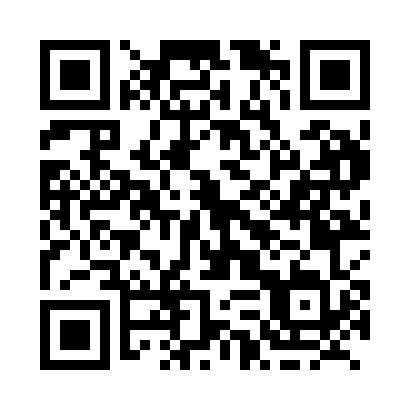 Prayer times for Glen Buell, Ontario, CanadaMon 1 Apr 2024 - Tue 30 Apr 2024High Latitude Method: Angle Based RulePrayer Calculation Method: Islamic Society of North AmericaAsar Calculation Method: HanafiPrayer times provided by https://www.salahtimes.comDateDayFajrSunriseDhuhrAsrMaghribIsha1Mon5:216:431:075:377:328:542Tue5:196:411:075:377:338:563Wed5:176:401:065:387:348:574Thu5:146:381:065:397:358:595Fri5:126:361:065:407:379:006Sat5:106:341:065:417:389:027Sun5:086:321:055:427:399:038Mon5:066:311:055:437:409:059Tue5:046:291:055:437:429:0610Wed5:026:271:055:447:439:0811Thu5:006:251:045:457:449:1012Fri4:586:231:045:467:459:1113Sat4:566:221:045:477:479:1314Sun4:546:201:035:477:489:1415Mon4:526:181:035:487:499:1616Tue4:496:171:035:497:509:1817Wed4:476:151:035:507:519:1918Thu4:456:131:035:517:539:2119Fri4:436:111:025:517:549:2220Sat4:416:101:025:527:559:2421Sun4:396:081:025:537:569:2622Mon4:376:071:025:547:589:2723Tue4:356:051:025:547:599:2924Wed4:336:031:015:558:009:3125Thu4:316:021:015:568:019:3226Fri4:296:001:015:578:039:3427Sat4:275:591:015:588:049:3628Sun4:255:571:015:588:059:3729Mon4:235:561:015:598:069:3930Tue4:215:541:016:008:089:41